Member’s Details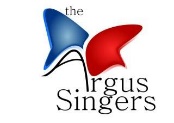 Your privacy is important to us, and we want to communicate with members of the Argus Singers in a way which has your consent, and which is in line with UK data protection law. We need your consent before we may contact you. You may withdraw all or any part of this consent at any time.The Argus Singers Privacy Policy can be found on our website www.argussingers.org.uk.Your data will be stored and used in accordance with this Policy. The information you provide in this form will be used solely for dealing with you as a member of the Argus Singers.We wish to hold details of your name, address, email address, telephone number and voice type so that we can contact you with administrative information, including details of rehearsals, concerts etc, in accordance with our Privacy Policy. We will not share this information with third parties.If you consent to your data being held in         this way, please tick here.                                                      Please be aware that you can withdraw this consent at any time by contacting: members@argussingers.org.uk We like to share the contact details of all our members amongst ourselves, and update this list, in either electronic or paper versions, from time to time. This would include each member’s name, address, email address, phone/mobile number and voice type.If you consent to your data being shared with      other members in this way, please tick here.                        Please be aware that if you later decide to withdraw consent to your contact details being shared with fellow-members it will not be possible to remove your contact details from printed material until the next update is produced, but we will endeavour to correct the list as soon as possible. The Argus Singers may wish to arrange for photographs or videos to be taken of concerts or rehearsals and published on our website or social media channels to promote the choir.If you consent to your image being used by            the Argus Singers in this way, please tick here. By agreeing to your images being used, you agree to assign any copyright or any other right of ownership of these images to the Argus Singers.If you later wish to withdraw consent, please contact: members@argussingers.org.uk NameAddressPostcodeTelephonehomemobileEmailVoice: Soprano / Alto / Tenor / Bass: 1 / 2     Soprano / Alto / Tenor / Bass: 1 / 2     Soprano / Alto / Tenor / Bass: 1 / 2     Soprano / Alto / Tenor / Bass: 1 / 2     SignatureName and Date